                  INDICAÇÃO Nº               /2018Assunto: Solicita ao Senhor Prefeito Municipal, que determine ao setor competente, para que realize a limpeza na viela que liga a rua Antônio Waldomiro Marquesin a área de lazer, conforme especifica.Senhor Presidente:INDICO ao Senhor Prefeito Municipal, nos termos do Regimento Interno desta Casa de Leis, que se digne Sua Excelência determinar ao setor competente da Administração, para que execute o serviço de limpeza na viela acima citado.      A presente solicitação visa atender os pedidos dos moradores, que estão preocupados e apreensivos com a falta de limpeza neste local, visto que a viela se encontra com muito entulho, propiciando o aparecimento de animais peçonhento, representando risco a saúde dos moradores do local.                               SALA DAS SESSÕES, 08 de Novembro de 2018.                                                  EDUARDO VAZ PEDROSO                                                             Vereador - PPS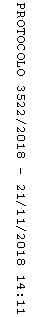 